Emploi du temps de 3ème année, Section I, Sociologie, Semestre 02, année universitaire 2019-2020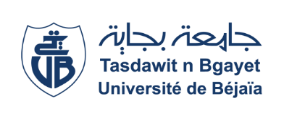 8h00-9h309h30-11h0011h00-12h3013h00-14h3014h30-16h0016h00-17h30DimancheEnvironnement et développement durable CoursSALLE 08Mr. BOUMEGOURASociologie des questions du monde arabeTD G1 Salle 06Mlle. AIT SAHELSociologie des questions du monde arabeCoursAmphi 33Dr. AMEURProjet professionnel individuelTD G1+G3Salle 08Pr. BERRETIMA FrançaisMr. AISSAOUIG1+G4Amphi 33DimancheEnvironnement et développement durable CoursSALLE 08Mr. BOUMEGOURASociologie des risques TD salle 05 G2Dr. ABBACISociologie des questions du monde arabeCoursAmphi 33Dr. AMEURSociologie des questions du monde arabeTD G2 Salle 05Mlle. AIT SAHELLundiSociologie du Lien Social 02TD G3Salle 05 Mme. TABETSociologie du Lien Social 02CoursAmphi 33Dr. MOUHOUNESociologie des questions du monde arabeTD G3 Salle 05Mlle. KARASociologie des questions du monde arabeTD G4 Salle 05Mlle KARALundiSociologie du Lien Social 02CoursAmphi 33Dr. MOUHOUNESociologie du Lien Social 02TD G4 Salle23Mme. TABETSociologie du Lien Social 02TD G2Salle 06 Mme. TABETFrançaisG2+G03Amphi 33 Mr. AISSAOUIMardiMardiMercrediSociologie des Institutions 02CoursAmphi 33Mr. DABOUZSociologie des risques CoursAmphi 33Dr. BESSAISociologie des risques TD salle 02 G3Dr. HALLISSociologie du Lien Social 02Salle 05 G01Mme. TABETEnquête de terrainTD G3Salle 07Dr. NEGROUCHEMercrediSociologie des Institutions 02CoursAmphi 33Mr. DABOUZSociologie des risques CoursAmphi 33Dr. BESSAISociologie des Institutions 02G1 salle 05Mr. DABOUZSociologie des risques TD salle 06 G4Dr. HALLISSociologie des Institutions G2 salle 05Mr. DABOUZMercrediSociologie des Institutions 02CoursAmphi 33Mr. DABOUZSociologie des risques CoursAmphi 33Dr. BESSAISociologie des Institutions 02G1 salle 05Mr. DABOUZEnquête de terrainTD G2 Salle 24Dr. NEGROUCHESociologie des Institutions G2 salle 05Mr. DABOUZJeudiSociologie des Institutions 02G4 salle 06Mr. DABOUZ   Projet professionnel individuelTD G2+G4Salle 08Dr. DJADDA Drogue et société CoursAmphi 33Dr. HALLISEnquête de terrainTD G4 Salle 08Dr. NEGROUCHJeudiEnquête de terrainTD G1   Salle 05 Dr. NEGROUCHESociologie des Institutions 02G3 salle 06Mr. DABOUZDrogue et société CoursAmphi 33Dr. HALLISSociologie des risques TD salle 06 G1Dr. HALLISJeudiEnquête de terrainTD G1   Salle 05 Dr. NEGROUCHEDrogue et société CoursAmphi 33Dr. HALLISSociologie des risques TD salle 06 G1Dr. HALLIS